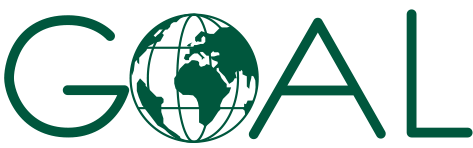 Appendix 4: SCOPE OF SERVICESSCHEDULE OF ROUTINE PREVENTATIVE MAINTENANCE TO BE CARRIED OUT BY THE SERVICE PROVIDER:Description of Service to be provided: Provision of vehicle repairs and maintenance service to GOAL Uganda on the basis of the enclosed Scope of ServicesTERMS AND CONDITIONS:DELIVERY PLACE: The services are to be provided from the service provider's workshop, B.	PRICE VARIATION AND INSPECTION OF SPARE PARTS:a. GOAL may request at any time that replaced parts be sent at the vendor's expense to the GOAL office for inspection. b. The service provider shall submit to GOAL a price list for oils, lubricants, vehicle parts and the labour cost of service every 4 months. The service provider must inform GOAL of any significant increases in the price of oils, lubricants, and other vehicle parts. Any significant variations in prices must be explained by the service provider and proper justification must be given in writing. c. In case the cost of service to be provided exceeds the cost quoted/approved on the vehicle job order form, advance approval has to be given by GOAL before the service can be carried out. d. The vehicles to be serviced are 4x4 and 2x2 and include, but are not limited to those listed in Annex 1, at the end of this appendix. RECORD KEEPING:All vehicles should have a complete history on file that includes documentation of all repairs, inspections, and other related maintenance activities. The Service Provider shall keep individual files for each vehicle and the files shall contain the following information: a)	Completed Copies of Services I, II, and III vehicle inspection formsb)	Copies of duly approved GOAL Vehicle Repair/Maintenance Job Order Forms.  c)	Copies of Pro-forma/Tax Invoices Submitted to GOAL Ugandad)	Forms indicating any other repairs, overhauls, etc carried out.e)	Any other relevant communication with GOAL Uganda regarding each vehicle.SCHEDULE OF ROUTINE PREVENTATIVE MAINTENANCE TO BE CARRIED OUT BY THE SERVICE PROVIDER:The periodic inspections are designed to provide checks on all vehicle components, allowing adequate time for the repair of worn or broken parts. Inspection intervals should be determined based on the manufacture’s recommended mileage. Each successive type of inspection shall include all of the elements of the previous inspection. The Vehicle Preventative Maintenance Programme will fall into three (3) levels of service: a.	Service / Inspection Level I @   5,000 Kilometers b.	Service / Inspection Level II @ 10,000 Kilometers c.	Service / Inspection Level III @ 15,000 Kilometers SERVICE LEVEL I: 	Service to be performed after every 5,000 Kilometers 1.	Clean the engine2.	Clean and drain water sedimenter 3.	Clean axle breather and hose4.	Change engine oil and oil filter, check for oil leakages 5.	Change pre-fuel filter if applicable6.	Check/top up clutch fluid reservoir. Check clutch adjustment 7.	Check/top up brake fluid reservoir8.	Check/top up cooling system9.	Check/top up fluid in power steering reservoir 10.	Check/clean air filter and clean pipes11.	Check/top up windscreen washer reservoir 12.	Check heating and cooling system for leaks and hoses for security and condition 13.	Check power steering for leaks hydraulic pipes and unions for chaffing and corrosion 14.	Check condition for driving belts, adjust if required. 15.	Check/top up front, rear differential oil SAE 80W90 16.	Check/top up gearbox oil (ATF oils for automatic transmissions) 17.	Check/top up transfer case oil SAE 80W9019.	Check engine and transmission mountings20.	Check all steering joints for excess wear 21.	Check all suspension for wear. Replace if necessary 22.	Lubricate propeller shaft universal joints and all steering joint 23.	Lubricate hand brake mechanical linkage and adjust if needed24.	Check visually brake, fuel, and clutch pipes unions for chafing, leaks and corrosion25.	Check exhaust systems for security and leaks 26.	Check oil leaks from engine and transmission 27.	Check security and condition of suspension fixings28.	Check security and condition of shock absorbers. Replace if needed29.	Check security and condition of steering unit, joint gaiters and steering shaft universal joints30.	Check tightness of propeller shaft coupling bolts 31.	Check/top up battery electrolyte and battery connection 32.	Check operation of all lights, electrical equipment and switches33.	Check brake pads front and rear brake shoes and check rear wheel cylinders 34.	Check windscreen wipers35.	Check all lights, bulbs and fittings36.	Check steering ends and greasing 37.	Check all water hoses and joist and radiator 38.	Check starter, alternator and lift pump + starter heater plugs 39.	Check drive shafts and half shafts. Replace and adjust, lubricate wheel bearings if needed 40.	Check fuel filter bleed system and check for all fuel leaks41.	Check all tyres, wheel studs and nuts42.	Check door locks, bonnet lock and lubricate 43.	Check front tyres for uneven wear (adjust tracking)SERVICE LEVEL II:	Service to be performed after every 10,000 Kilometers then do service I as above at 15,000 Km1.	Clean the engine 2.	Clean and drain water sedimenter 3.	Clean axle breather and hoses4.	Change engine oil and oil filter, check for oil leakages 5.	Change fuel filter6.	Check/top up clutch fluid reservoir. Check clutch adjustment 7.	Check/top up brake fluid reservoir8.	Check/top up cooling system9.	Check/top up fluid in power steering reservoir 10.	Change/clean air filter and clean pipes11.	Check/top up windscreen washer reservoir 12.	Check heating and cooling system for leaks and hoses for security and condition 13.	Check power steering for leaks hydraulic pipes and unions for chaffing and corrosion 14.	Check condition for driving belts, adjust if required. Check timing belt15.	Check/top up front, rear differential oil SAE 80W90 16.	Check/top up gearbox oil (ATF oils for automatic transmissions) 17.	Check/top up transfer case oil SAE 80W9018.	Check engine and transmission mountings19.	Check all steering joints for excess wear 20.	Check all suspension for wear. Replace if necessary 21.	Lubricate propeller shaft universal joints and all steering joint 22.	Lubricate hand brake mechanical linkage and adjust if needed23.	Check visually brake, fuel, and clutch pipes unions for chafing, leaks and corrosion24.	Check exhaust systems for security and leaks 26.	Check oil leaks from engine and transmission 27.	Check security and condition of suspension fixings28.	Check security and condition of shock absorbers. Replace if needed29.	Check security and condition of steering unit, joint gaiters and steering shaft universal joints30.	Check tightness of propeller shaft coupling bolts 31.	Check/top up battery electrolyte and battery connection 32.	Check operation of all lights, electrical equipments and switches33.	Check brake pads front and rear brake shoes and check rear wheel cylinders 34.	Check windscreen wipers35.	Check all lights, bulbs and fittings36.	Check steering ends and greasing 37.	Check all water hoses and joints and radiator 38.	Check starter, alternator and lift pump + starter heater plugs 39.	Check drive shafts and half shafts. Replace and adjust, lubricate wheel bearings if needed40.	Fit fuel filter bleed system and check for all fuel leaks41.	Check all tyres, wheel studs and nuts42.	Check door locks, bonnet lock and lubricate 43.	Check front tyres for uneven wear (adjust tracking)44.	Check wheel alignment and balancing and advice.SERVICE LEVEL III:	Service to be performed after every 20,000 kilometers1.	Clean the engine 2.	Clean and drain water sedimenter 3.	Clean axle breather and hoses4.	Change engine oil and oil filter, check for oil leakages 5.	Change diesel filter x 26.	Change clutch fluid. Check clutch adjustment 7.	Change brake fluid 8.	Change coolant if necessary9.	Change fluid in power steering reservoir 10.	Change/clean air filter and clean pipes11.	Check/top up windscreen washer reservoir 12.	Check heating and cooling system for leaks and hoses for security and condition 13.	Check power steering for leaks hydraulic pipes and unions for chaffing and corrosion 14.	Check condition for driving belts, adjust if required. Check timing belt15.	Change front, rear differential oil SAE 80W90 16.	Change gearbox oil (ATF oils for automatic transmissions) 17.	Change transfer case oil SAE 80W9018.	Change swivel housing grease. 19.	Check engine and transmission mountings20.	Check all steering joints for excess wear 21.	Check all suspension for wear. Replace if necessary 22.	Lubricate/grease propeller shaft universal joints and all steering joint 23.	Lubricate hand brake mechanical linkage and adjust if needed24.	Check visually brake, fuel, and clutch pipes unions for chafing, leaks and corrosion25.	Check exhaust systems for security and leaks 26.	Check oil leaks from engine and transmission 27.	Check security and condition of suspension fixings28.	Check security and condition of shock absorbers. Replace if needed29.	Check security and condition of steering unit, joint gaiters and steering shaft universal joints30.	Check tightness of propeller shaft coupling bolts 31.	Check/top up battery electrolyte and battery connection 32.	Check operation of all lights, electrical equipment and switches33.	Check brake pads front and rear brake shoes and check rear wheel cylinders 34.	Check windscreen wipers35.	Check all lights, bulbs and fittings/dashboard36.	Check steering ends and greasing 37.	Check all water hoses and joints and radiator 38.	Check starter, alternator and lift pump + starter heater plugs 39.	Check drive shafts and half shafts. Replace and adjust, lubricate wheel bearings if needed 40.	Fit fuel filter bleed system and check for all fuel leaks41.	Check all tyres, wheel studs and nuts42.	Check door locks, bonnet lock and lubricate/grease 43.	Check front tyres for uneven wear (adjust tracking) 44.	Change tyres (if necessary45.	Check wheel alignment and balancing.46.	Provide defect report and advice accordingly.Annex 1: List of Vehicles of GOAL Uganda Fleet                                                                                                                                                                                                                                                                                                                                                                                                                                                                                                                                                                                                                                                                                                                                                                                                                                                                                                                                                                                                                                                                                                                                                                                                                                                                                                                                                                                                                                                                                                                                                                                                                                                                                                                                                                                                                                                                                                                                                                                                                                                                                                                                                                                                                                                                                                                                                                                                                                                                                                                                                                                                                                                                                                                                                                                                                                                                                                                                                                                                                                               S/NOYear of ManufactureReg. NoMakeChassis noEngine noModelStatus/Condition12015UAY 011LToyota Land Cruiser HardtopJTEEB71J7070302581HZ9833847HZJ76R-RKMRS-22New, no major repair expected. .22015UAY 008LToyota Land Cruiser HardtopJTEEB71J8070305271HZ0836503HZJ76R-RKMRS-22New, no major repair expected. .32015UAZ 127RToyota Hilux Double CabineAHTFR22G6061128902KDA885215KUN25R-PRMDHNGood running condition, no major repair expected42015UAY 793MToyota Land Cruiser HardtopJTEEB71J8070301241HZ0832809HZJ76R-RKMRS-22New52015UAY 279QToyota Land Cruiser HardtopJTEEB71J9070312511HZ0841674HZJ76R-RKMRS-22New62015UAY 514RToyota Land Cruiser HardtopJTEEB71J1070311321HZ0840982HZJ76R-RKMRS-22New72014UAX 457JToyota Land Cruiser HardtopJTEEB71J2070268311HZ0806786HZJ76R-RKMRS-22Good running condition82014UAX 709HToyota Land Cruiser HardtopJTEEB71J2070268931HZ0807560HZJ76R-RKMRS-22Good running condition92014                                                                                                                                                                                                                                                                                                                                                                                                                                                                                                                                                                                                                                                                                                                                                                                                                                                                                                                                                                                                                                                                                                                                                                                                                                                                              UAW 245ZToyota Land Cruiser HardtopJTEEB71J1070263661HZ0801027HZJ76R-RKMRS-22Good running condition102016UAZ 836GToyota Hilux Double CabineAHTFS8CD7014003622KDU875822Double cabinNew112013UAV 780EToyota Land Cruiser HardtopJTEEB71J8070208861HZ0751432HZJ76R-RKMRS-22Good running condition122009UAN 121FToyota Land Cruiser Pick upJTELB71J5070855731HZ0634328HZJ79R-T-JMRSGood running condition131998UAY 668JToyota RAV4SXA1101898223S6783655RAV4SXA11Good running condition142002UAY 010KToyota CoronaZZT24000455251ZZ1161458Corona Premio ZZT240Good running condition152019UBG 806LToyota Land Cruiser HardtopJTEEB71J10F004003IHZ0925250HZJ76R-RKMRSNewSigned:Print name:  Position:Company Name:Date:Address: